 جامعة الملك سعود                                                                         King Saud university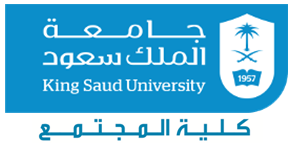     كلية المجتمع                                                                              community college             قسم العلوم الإدارية                                                   Administrative Sciences Department            وصف  المقرربيانات المقرر:جدول الساعات الدراسية و المكتبية: ج. مخرجات التعلم للمقرر:يحتوي مقرر مبادئ الاقتصاد، على مبادئ الاقتصاد الجزئي ومبادئ الاقتصاد الكلي.عند الانتهاء من دراسة هذا المقرر يفترض أن يكون الطالب قادر على:تحليل سلوك كلاً من المستهلك والمنتج في ظل تعدد الحاجات وندرة الموارد. تحليل الطلب والعرض والعوامل المؤثرة عليهما.تحليل نظرية المنفعة ونظرية منحنيات السواء. تحليل سلوك المنتج في ظل سوق المنافسة الكاملة.تحديد القضايا الاقتصادية الكلية وأهميتها في الحياة اليومية. معرفة المتغيرات الاقتصادية الكلية المختلفة مثل الناتج المحلي ألإجمالي والبطالة، والتضخم ميزان المدفوعان وسعر الصرف الخ.معرفة السياسات الاقتصادية التي يمكن أن تحفز النمو الاقتصادي على المدى الطويل. تحديد العوامل التي تولد المشاكل الاقتصادية على المدى القصير مثل الركود والكساد والبطالة، والتضخم. معرفة دور الحكومة والبنك المركزي (مؤسسة النقد العربي السعودي) في صياغة سياسات مختلفة لمكافحة المشاكل الاقتصادية المختلفة مثل الركود والبطالة، وارتفاع معدلات التضخم.د. المواضيع المطلوب بحثها وشمولها:*ملاحظة هامة: الاختبارات اليومية ستتم خلال أسابيع الدراسة؛ وعلى الطالب الاستعداد لها باستمرار.هـ. توزيع الدرجات:-  يتم تقيم مخرجات التعلم للطالب من خلال: 1. الاختبارات الفصلية.	                                 2. الاختبارات القصيرة المفاجئة.	 3. الحضور، والمشاركة داخل القاعة، والواجبات المنزلية، والبحوث القصيرة.	 4. الاختبار النهائي.سلم الدرجات: و. المادة التعليمية:-أولاً: الكتاب المقرر: د. عبد الرحمن بن عبد المحسن الخلف، مبادئ الاقتصاد، مكتبة الديوان، الطبعة الثالثة 1438هـ / 2017مثانياً: المحاضرات والمحتوى العلمي الموجود بموقع lms.ksu.edu.saثالثاً: مراجع اخرى مساعدة: 1. مبادئ الاقتصاد الجزئي، المؤلف، الدكتور خالد الدخيل 		               2. مبادئ الاقتصاد الكلي، المؤلف، الدكتور فايز الحبيبز. تعليمات مهمة للطالب:-. عدم تحضير الطالب بعد مضي 10 دقائق من بدء المحاضرة.. اغلاق الجوالات عند الدخول الي القاعة الدراسية.. يسمح باستخدام الالة الحاسبة فقط في الاختبارات ولا يسمح باستخدام الجوال بدلاً من الآلة الحاسبة.. أي عملية غش او محاولة غش سوف يحال الطالب الى مجلس تأديب من قبل ادارة الكلية لأخذ الاجراءات اللازمة بحقه.  . أي طالب يتجاوز غيابه عن  25 % سوف يرفع اسمه الى الادارة لأخذ الاجراءات اللازمة بحقه.. على كل طالب احضار الهوية الجامعية عند كل اختبار وخاصة الاختبار النهائي. أي طالب لا يملك الهوية الجامعية عليه مراجعة مكتب شؤون الطلبة لاستخراج واحدة.اسم المقررمبادئ الاقتصادرمز المقرر1216 قصدمدرس المقرريزيد المقحمالفصل الدراسيSecond Semester العام الجامعي1441 هـــــالبريد الالكترونيyalmoaheem@ksu.edu.saرقم المكتبمبنى3/ الدور5 / مكتب رقم 11رقم الشعبة2182الأحدالاثنينالثلاثاءالأربعاءالخميسوقت المحاضرة01-03-01-02--الساعات المكتبية10:30-11:30--09 -10-مالموضوععدد الأسابيعملاحظات1الفصل الأول: طبيعة الاقتصاد وطرق دراسته12الفصل الثاني: منحنى امكانات الانتاج13الفصل الثالث: العرض والطلب14الفصل الرابع: توازن المستهلك15الفصل الخامس: توازن المنتج16الفصل السادس: توازن المنتج في سوق المنافسة الكاملة17الفصل السابع: اجمالي الناتج المحلي18الفصل الثامن: البطالة والتضخم19الفصل التاسع: النقود110الفصل العاشر: البنوك111الفصل الحادي عشر: العرض الكلي والطلب الكلي112الفصل الثاني عشر: السياسات الاقتصادية113الفصل الثالث عشر: الاقتصاد الدولي114الفصل الرابع عشر: الأسواق المالية1الاختبار الأولالاختبار الثانيالمشاركة، والواجبات ألمنزلية والبحوث القصيرة و الاختبارات القصيرة المفاجئةالاختبار النهائيالاجمالية20202040100أ+أب+95-10090-9485-89بج+ج80-8475-7970-74د+دهـ65-6960-64أقل من 60